Антифриз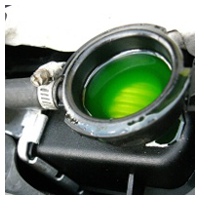 Наша компания реализует антифризы импортных и отечественных производителей, так же мы можем подобрать антифриз для автомобилей форд, рено, опель, ниссан и т.д. 

Антифриз - это как правило охлаждающая жидкость используемая для автомобилей, так как температура замерзания у антифриза ниже чем у воды. 

В состав всех антифризов входит этиленгликоль, вода и присадки, которые защищают двигатель и систему охлаждения от коррозии, предотвращают образование накипи. Все гликолевые антифризы отличаются между собой по качеству только наличием или отсутствием присадок и количеством воды, входящей в состав продукта, что влияет на температуру замерзания. Гликолиевые охлаждающие жидкости не представляют опасности для человека. Они ядовиты только при приёме внутрь. Виды антифризовАнтифриз зеленый G11 - для легковых автомобилей или легких грузовиков (присадки неорганические, допускается присутствие силикатов);   Антифриз красный G12 - для тяжелой техники или новой автотехники (присадки органические, включают карбоксилатные соединения, силикаты отсутствуют). ЦеныОбласть примененияТехнические характеристикиТовар / ФасовкаЦенаНал.Антифриз G11 Зеленый 5 кг 350 руб. 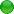 Антифриз G12 Красный 10 кг 700 руб. 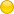 Антифриз G12 Красный 5 кг 350 руб. Антифриз G11 Зеленый 220 кг 12 800 руб. Антифриз G12 Красный 220 кг 12 800 руб. Антифриз АМД (220кг) Зеленый концентрат 21 000 руб. Антифриз АМД (220кг) Красный концентрат 22 000 руб.  Есть на складе    Поставка 1 день    Под заказ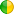 